Муниципальное бюджетное учреждение дополнительного образованияДетско-юношеская спортивная школа(МБУДО ДЮСШ)152170, Ярославская область, Борисоглебский район, п. Борисоглебский, ул. Первомайская, д. 4 «А»ИНН 7614003398    ОГРН 1027601071134Приложение №3  к Правилам приема по дополнительным предпрофессиональным программамТРЕБОВАНИЯ,предъявляемые к физическим (двигательным) способностям
и к психологическим особенностям поступающих
в МБУДО ДЮСШТребования к физическим способностям поступающих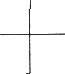 Требования к психологические особенностям поступающихПсихологическое тестирование в форме собеседования с приемной комиссией.Контрольные упражненияП о к а з а т е л иП о к а з а т е л иП о к а з а т е л иП о к а з а т е л иП о к а з а т е л иП о к а з а т е л иКонтрольные упражненияУпражнения на развитие силыУпражнения на развитие силыУпражнения на развитие силыУпражнения на развитие силыУпражнения на развитие силыУпражнения на развитие силыКонтрольные упражнениямальчикимальчикимальчикидевочкидевочкидевочкиКонтрольные упражнения«5»«4»«3»«5»«4»«3»12345671. Сгибание и разгибание рук в yпope лежа от скамейки6436432. Прыжки на скакалке108510853.Упражнение на равновесие(стойка на одной ноге не менее 7 сек.)Сдано\не сданоСдано\не сданоСдано\не сданоСдано\не сданоСдано\не сданоСдано\не сдано